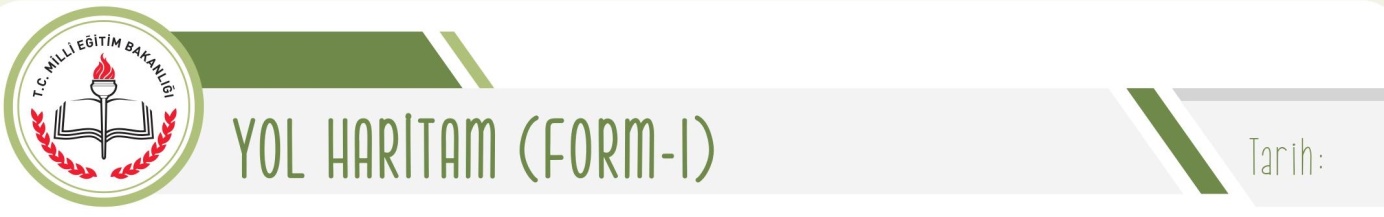 Sevgili öğrenci, Bu formu hazırlamaktaki amacımız, zamanını nasıl değerlendirdiğini görerek sana özel bir zaman yönetimi rehberliği sunabilmektir. Aşağıda, zamanını ayırmayı tercih edebileceğin etkinlikler ve haftanın günlerini içeren bir tablo yer almaktadır. Senden gün içinde etkinliklere ayırdığın süreleri, o günün sütununda yer alan ilgili bölüme yazman (15 dk, 30 dk, 1 saat, 1,5 saat gibi) beklenmektedir. Tablo tamamlandıktan sonra tekrardan rehberlik öğretmenini ziyaret etmeni öneririz. Öğrencinin Adı Soyadı Yaşı Okulu Cinsiyet Kız ( ) Erkek ( )DersTVTelefon/TabletKitapSpor/Sanat (Hobi)Diğer (Belirtiniz)Pazartesi Salı Çarşamba Perşembe CumaCumartesiPazarToplam Süre